                                                                             ПРОЕКТ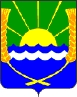 РОССИЙСКАЯ ФЕДЕРАЦИЯРОСТОВСКАЯ ОБЛАСТЬАЗОВСКИЙ РАЙОНМУНИЦИПАЛЬНОЕ ОБРАЗОВАНИЕ«КРАСНОСАДОВСКОЕ СЕЛЬСКОЕ ПОСЕЛЕНИЕ»СОБРАНИЕ ДЕПУТАТОВКРАСНОСАДОВСКОГО СЕЛЬСКОГО ПОСЕЛЕНИЯЧЕТВЕРТОГО СОЗЫВАРЕШЕНИЕ № _____«____»  июня  2021  г.                                                                         п. Красный Сад                                            О назначении выборов депутатов Собраниядепутатов Красносадовского сельскогопоселения пятого созыва       В соответствии со ст. 9 Устава муниципального образования «Красносадовское сельское поселение», ст. 5 Областного закона от 12.05.2016  № 525–ЗС  «О выборах и референдумах в Ростовской области», Собрание депутатов Красносадовского сельского поселенияРЕШИЛО:Назначить выборы депутатов Собрания депутатов Красносадовского сельского поселения пятого созыва на 19 сентября 2021 года.Опубликовать настоящее Решение в течение 5 дней в газете «Приазовье».Настоящее Решение вступает в силу с момента его официального опубликования.Контроль за исполнением настоящего Решения возложить на главу Красносадовского сельского поселения  Е.В.Ельченко.Председатель   Собрания депутатов -глава Красносадовского сельского поселения								Е.В.Ельченко